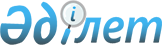 Қазақстан Республикасының жер заңнамасына сәйкес пайдаланылмайтын ауыл шаруашылығы мақсатындағы жерлерге жер салығының базалық мөлшерлемелерін және бірыңғай жер салығының мөлшерлемелерін жоғарылату туралы
					
			Күшін жойған
			
			
		
					Маңғыстау облысы Бейнеу аудандық мәслихатының 2015 жылғы 29 қыркүйектегі № 35/248 шешімі. Маңғыстау облысы Әділет департаментінде 2015 жылғы 03 қарашада № 2854 болып тіркелді. Күші жойылды-Маңғыстау облысы Бейнеу аудандық мәслихатының 2018 жылғы 2 мамырдағы № 22/188 шешімімен
      Ескерту. Күші жойылды - Маңғыстау облысы Бейнеу аудандық мәслихатының 02.05.2018 № 22/188 шешімімен (алғашқы ресми жарияланған күнінен кейін күнтізбелік он күн өткен соң қолданысқа енгізіледі).

      РҚАО-ның ескертпесі.

      Құжаттың мәтінінде түпнұсқаның пунктуациясы мен орфографиясы сақталған.
      Қазақстан Республикасының 2008 жылғы 10 желтоқсандағы "Салық және бюджетке төленетін басқа да міндетті төлемдер туралы (Салық кодексі)" Кодексіне және Қазақстан Республикасының 2001 жылғы 23 қаңтардағы "Қазақстан Республикасындағы жергілікті мемлекеттік басқару және өзін-өзі басқару туралы" Заңына сәйкес, Бейнеу аудандық мәслихаты ШЕШІМ ҚАБЫЛДАДЫ:
      Ескерту. Кіріспе- жаңа редакцияда - Маңғыстау облысы Бейнеу аудандық мәслихатының 23.06.2016 № 3/24 шешімімен(жарияланған күнінен кейін күнтізбелік он күн өткен соң қолданысқа енгізіледі).


      1. Қазақстан Республикасының жер заңнамасына сәйкес Бейнеу ауданында пайдаланылмайтын ауыл шаруашылығы мақсатындағы жерлерге жер салығының базалық мөлшерлемелері және бірыңғай жер салығының мөлшерлемелері он есеге жоғарылатылсын.
      2. Осы шешімнің орындалуын бақылау Бейнеу аудандық мәслихатының экономика және бюджет мәселелері жөніндегі тұрақты комиссиясына жүктелсін.
      3. "Бейнеу аудандық мәслихатының аппараты" мемлекеттік мекемесі (Б.Түйешиев) осы шешімнің әділет органдарында мемлекеттік тіркелуін, оның "Әділет" ақпараттық-құқықтық жүйесінде және бұқаралық ақпарат құралдарында ресми жариялануын қамтамасыз етсін.
      4. Осы шешім әділет органдарында мемлекеттік тіркелген күнінен бастап күшіне енеді және ол алғашқы ресми жарияланған күнінен кейін күнтізбелік он күн өткен соң қолданысқа енгізіледі.
      "КЕЛІСІЛДІ"
      "Бейнеу аудандық жер қатынастары бөлімі"
      мемлекеттік мекемесінің басшысы
      Б.Өтегенов
      29 қыркүйек 2015 жыл
      "Қазақстан Республикасы Қаржы министрлігінің
      Мемлекеттік кірістер комитеті Маңғыстау облысы
      бойынша Мемлекеттік кірістер департаментінің
      Бейнеу ауданы бойынша мемлекеттік
      кірістер басқармасы" мемлекеттік мекемесінің
      басшысы Қ.Үсенғалиев
      29 қыркүйек 2015 жыл
					© 2012. Қазақстан Республикасы Әділет министрлігінің «Қазақстан Республикасының Заңнама және құқықтық ақпарат институты» ШЖҚ РМК
				
      Сессия төрағасы

Н.Хайруллаев

      Аудандық мәслихат

      хатшысы

А.Ұлұқбанов
